ARCHERY OSAScoring Systemhttps://archeryosa.com/profile/childrenSubmitting your scores into ArcheryOSA:- Go to the ArcheryOSA website at https://archeryosa.com/. You'll need a login for this website; if you don't have one already, you can make one by clicking "Register" under the profile icon in the upper right corner of the site.- Once you're logged in find the event you wish to enter i.e AIS Term 1, AIS Term 2 etc and enter the event.  Once you have completed shooting for the term, click on "Submit Scores!" at the top. You'll see a list of open scoring events (events into which you can submit your scores). Choose <name of event> by clicking on it.- You'll be at a screen which states the event, your name, and the distance, with blanks for you to fill in your score, including:-- Score (this is the total arrow score you shot in the round)-- Total Hits (this is the number of arrows that hit and scored. If I had one miss in a 36-arrow round, I would enter "35" here.)-- Total 10s & Xs (this is the total number of times you hit within the 10-ring and X-ring)-- Total Xs (this is the total number of times you hit within the X-ring only)Once you have filled these in, press "Submit". If you've left any blanks or put in odd values, the form may ask you to correct these. Otherwise, you should see a message that your scores have been submitted.Once you see this, you can close the ArcheryOSA website.If you realise later that you've made an error, or need further help, please contact administration@archerynz.co.nz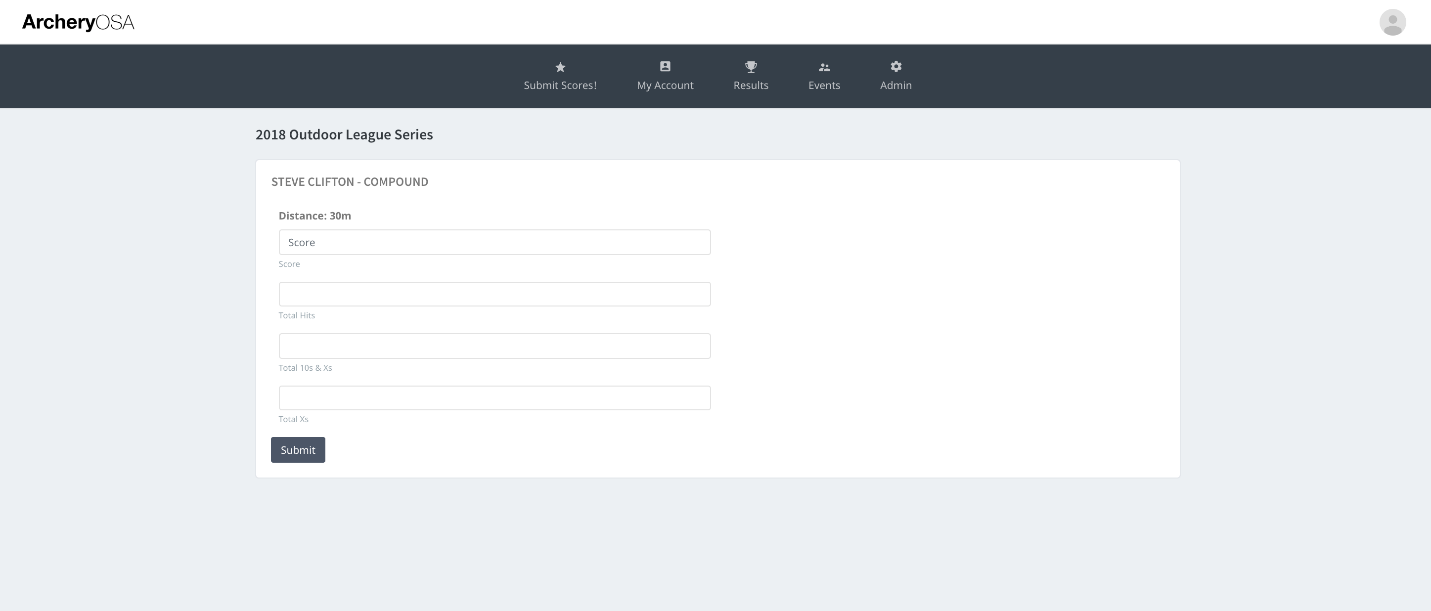 